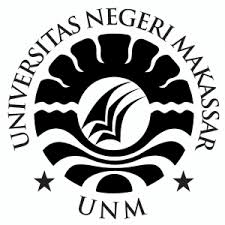 SKRIPSIPengaruh Komunikasi Orang Tua Terhadap Motivasi Belajar Siswa di SMK Negeri 1 Sumarorong, Kabupaten MamasaMeldianto Demmangngape 1329042074PROGRAM STUDI PENDIDIKAN TEKNIK INFORMATIKA dan KomputerJURUSAN PENDIDIKAN TEKNIK ELEKTROFAKULTAS TEKNIKUNIVERSITAS NEGERI MAKASSARDESEMBER 2018ABSTRAKMeldianto Demmangngape, 2018. Pengaruh Komunikasi Orang Tua Terhadap Motivasi Belajar Siswa di SMK Negeri 1 Sumarorong, Kabupaten Mamasa. Skripsi. Program Studi Pendidikan Teknik Informatika dan Komputer, Jurusan Pendidikan Teknik Elektro, Fakultas Teknik, Universitas Negeri Makassar.Pembimbing: Harifuddin dan Riana T. Mangesa.Penelitian ini bertujuan untuk mengetahui; komunikasi orang tua, motivasi belajar siswa, pengaruh komunikasi orang tua dengan siswa terhadap  motivasi belajar di SMK Negeri 1 Sumarorong Kabupaten Mamasa. Jenis penelitian yang digunakan dalam penelitian ini adalah penelitian korelasional. Variabel penelitian terdiri dari komunikasi orang tua dengan siswa (variabel X) dan motivasi belajar siswa (variabel Y). Populasi penelitian ini adalah siswa SMK Negeri 1 Sumarorong Kabupaten Mamasa dengan jumlah 166 siswa dan sampel sebanyak 32 orang. Teknik pengumpulan data dilakukan dengan kuesioner (angket), dan dokumentasi. Data yang diperoleh dari hasil penelitian diolah dengan menggunakan teknik analisis statistik deskriptif dan teknik analisis korelasi. Hasil penelitian menunjukkan bahwa: 1) Gambaran komunikasi orang tua dengan siswa di SMK Negeri 1 Sumarorong, Kabupaten Mamasa, berada pada kategori “baik”, hal tersebut dilihat dari aspek keterbukaan, empati, rasa positif, dan kesamaan. 2) Gambaran motivasi belajar siswa di SMK Negeri 1 Sumarorong, Kabupaten Mamasa berada dalam katergori “baik”, hal ini dapat dilihat dari aspek hasrat atau keinginan berhasil, dorongan kebutuhan belajar, dan adanya cita-cita masa depan yang baik terhadap siswa. 3) Terdapat Pengaruh komunikasi orang tua terhadap motivasi belajar siswa di SMK Negeri 1 Sumarorong, Kabupaten Mamasa. Hal ini dapat dilihat dari hasil uji hipotesis yang menunjukkan nilai sign 0.002 < 0.05.Kata Kunci: Komunikasi Orang Tua, Motivasi Belajar.[1] [2] [3] [4] [5] [6] [7][1]	M. Y. Mappeasse, “Pengaruh cara dan motivasi belajar terhadap hasil belajar programmable logic controller (PLC) siswa kelas III jurusan listrik SMK Negeri 5 Makassar,” J. Medtek, vol. 1, no. 2, pp. 1–6, 2009.[2]	M. Rais, “Pengaruh penggunaan multimedia presentasi berbasis prezi dan gaya belajar terhadap kemampuan mengingat konsep,” J. MEKOM (Media Komun. Pendidik. Kejuruan), vol. 2, no. 1, 2015.[3]	B. I. Sappaile, “Pengaruh metode mengajar dan ragam tes terhadap hasil belajar matematika dengan mengontrol sikap siswa,” J. Pendidik. dan Kebud. Ed. Khusus, 2006.[4]	F. Febrianto, M. Rais, and N. Nurmila, “ANALISIS PENERAPAN MEDIA PEMBELAJARAN PREZI TERHADAP HASIL BELAJAR SISWA KELAS X TPHP PADA MATA PELAJARAN PENGENDALIAN MUTU DALAM PROSES PENGOLAHAN DI SMK NEGERI 3 TAKALAR,” J. Pendidik. Teknol. Pertan., vol. 2, pp. 47–56, 2018.[5]	S. Suhaeb and Y. A. Djawad, “DESAIN MEDIA PEMBELAJARAN INTERAKTIF UNTUK MENINGKATKAN HASIL BELAJAR PADA MATA KULIAH ELEKTRONIKA ANALOG,” in Seminar Nasional Lembaga Penelitian UNM, 2017, vol. 2, no. 1.[6]	L. Hamka, “Prestasi Belajar Mahasiswa Penerima Beasiswa Bidik Misi FMIPA UNM Tahun Akademik 2010/2011,” Sainsmat, vol. 1, no. 1, pp. 52–60, 2012.[7]	B. I. Sappaile, “Hubungan kemampuan penalaran dalam matematika dan motivasi berprestasi terhadap prestasi belajar matematika,” J. Pendidik. dan Kebud., vol. 13, no. 69, pp. 985–1003, 2007.